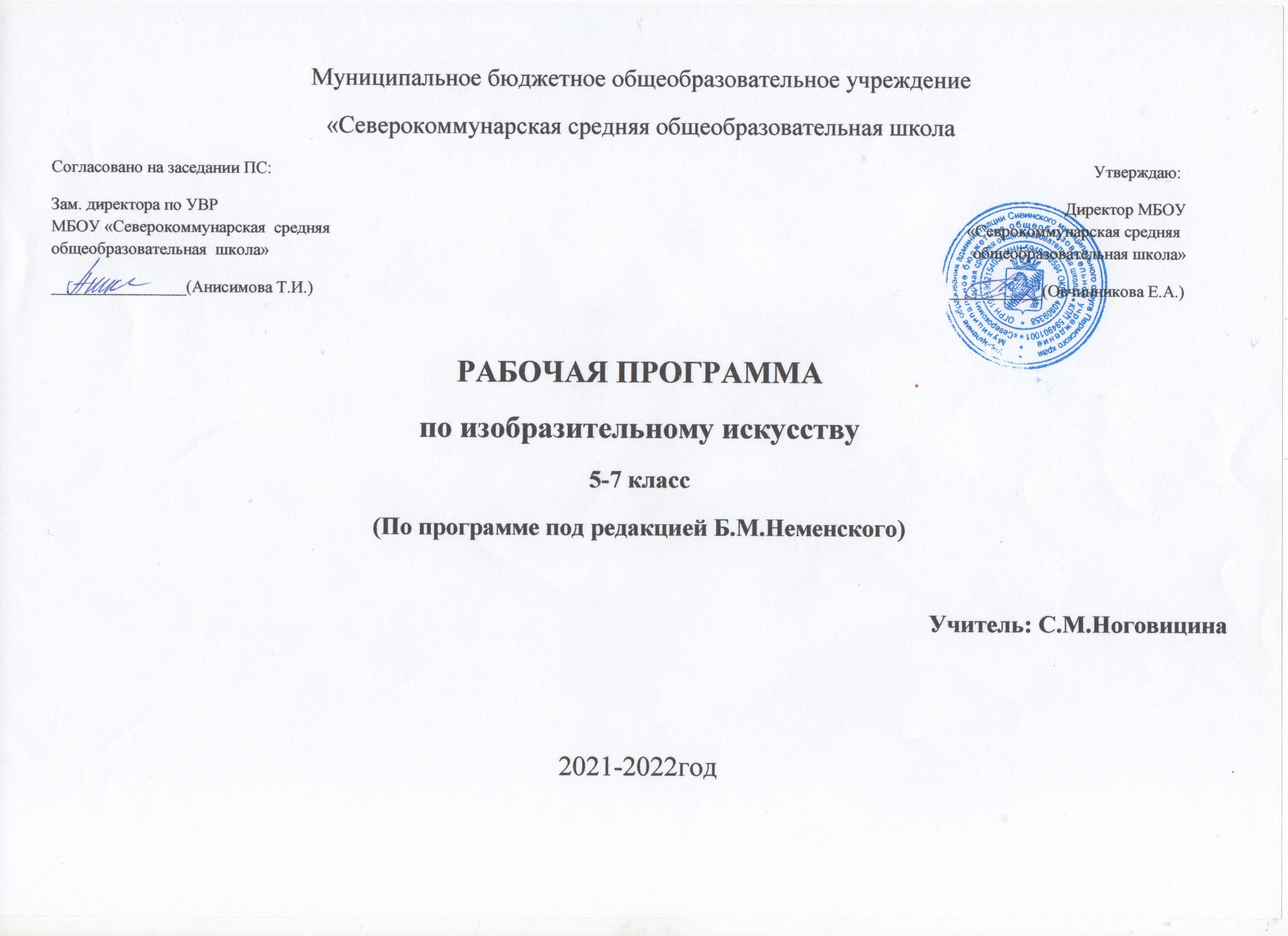 ПОЯСНИТЕЛЬНАЯ ЗАПИСКАРабочая программа «ИЗОБРАЗИТЕЛЬНОЕ ИСКУССТВО» к предметной линии учебников под редакцией народного художника России, академика РАО и РАХ  Б.М.Неменского, 5-9 класс создана в соответствии с требованиями ФГОС основного общего образования, учебного плана школы, Положения о рабочей программе школы, Основной образовательной программы школы.Рабочая программа составлена для обучающихся с учётом психолого-педагогических особенностей, рассчитана на 34 часа (1 час в неделю).Основная цель школьного предмета «Изобразительное искусство» — развитие визуальнопространственного мышления учащихся как формы эмоциональноценностного, эстетического освоения мира, как формы самовыражения и ориентации в художественном и нравствен ном пространстве культуры. Художественное развитие осуществляется в практической, деятель ностной форме в процессе личностного художественного творчества. Основные формы учебной деятельности — практическое художе ственное творчество посредством овладения художественными матери алами, зрительское восприятие произведений искусства и эстетическое наблюдение окружающего мира. Основные задачи предмета «Изобразительное искусство»: формирование опыта смыслового и эмоциональноценностного восприятия визуального образа реальности и произведений искусства; освоение художественной культуры как формы материального вы ражения в пространственных формах духовных ценностей; формирование понимания эмоционального и ценностного смысла визуально-пространственной формы; развитие творческого опыта как формирование способности к са мостоятельным действиям в ситуации неопределённости; формирование активного, заинтересованного отношения к традици ям культуры как к смысловой, эстетической и личностно значимой ценности; воспитание уважения к истории культуры своего Отечества, выра женной в её архитектуре, изобразительном искусстве, в националь ных образах предметноматериальной и пространственной среды и в понимании красоты человека; развитие способности ориентироваться в мире современной художе ственной культуры; овладение средствами художественного изображения как способом развития умения видеть реальный мир, как способностью к анали зу и структурированию визуального образа на основе его эмоцио нальнонравственной оценки; овладение основами культуры практической работы различными худо жественными материалами и инструментами для эстетической органи зации и оформления школьной, бытовой и производственной среды. ОБЩАЯ ХАРАКТЕРИСТИКА УЧЕБНОГО ПРЕДМЕТА Учебный предмет «Изобразительное искусство» объединяет в еди ную образовательную структуру практическую художественнотворческую деятельность, художественноэстетическое восприятие произведе ний искусства и окружающей действительности. Изобразительное ис кусство как школьная дисциплина имеет интегративный характер, она 3 включает в себя основы разных видов визуальнопространственных ис кусств — живописи, графики, скульптуры, дизайна, архитектуры, народного и декоративноприкладного искусства, изображения в зрелищ ных и экранных искусствах. Содержание курса учитывает возрастание роли визуального образа как средства познания, коммуникации и про фессиональной деятельности в условиях современности. Освоение изобразительного искусства в основной школе — продол жение художественноэстетического образования, воспитания учащих ся в начальной школе, которое опирается на полученный ими художе ственный опыт. Программа «Изобразительное искусство. 5—8 классы» создана в со ответствии с требованиями Федерального государственного образовательного стандарта основного общего образования, Концепции духовнонравственного развития и воспитания личности гражданина России. Эта программа является продуктом комплексного проекта, созданного на основе системной исследовательской и экспериментальной работы коллектива специалистов. Программа учитывает традиции российского художественного образования, современные инновационные методы, анализ зарубежных художественнопедагогических практик. Смысловая и логическая последовательность программы обеспечивает целост ность учебного процесса и преемственность этапов обучения. Программа объединяет практические художественно_творческие за_дания, художественно_эстетическое восприятие произведений искус_ства и окружающей действительности в единую образовательную струк_туру, создавая условия для глубокого осознания и переживания каждойпредложенной темы. Программа построена на принципах тематическойцельности и последовательности развития курса, предполагает чёткостьпоставленных задач и вариативность их решения. Программа предус_матривает чередование уроков индивидуального практического творчества учащихся и уроков коллективной творческой деятельности, диалогичность и сотворчество учителя и ученика.Содержание предмета «Изобразительное искусство» в основной школепостроено по принципу углублённого изучения каждого вида искусства.Тема 5 класса — «Декоративно_прикладное искусство в жизничеловека» — посвящена изучению группы декоративных искусств, вкоторых сильна связь с фольклором, с народными корнями искусства.Здесь в наибольшей степени раскрывается свойственный детству наив_но_декоративный язык изображения, игровая атмосфера, присущая какнародным формам, так и декоративным функциям искусства в совре_менной жизни. При изучении темы этого года необходим акцент наместные художественные традиции и конкретные промыслы.Тема 6 класса — «Изобразительное искусство в жизни челове_ка» — посвящена изучению собственно изобразительного искусства.У учащихся формируются основы грамотности художественного изобра_жения (рисунок и живопись), понимание основ изобразительного язы_ка. Изучая язык искусства, ребёнок сталкивается с его бесконечной из_менчивостью в истории искусства. Изучая изменения языка искусства,изменения как будто бы внешние, он на самом деле проникает в слож_ные духовные процессы, происходящие в обществе и культуре.Искусство обостряет способность человека чувствовать, сопережи_вать, входить в чужие миры, учит живому ощущению жизни, даёт воз_можность проникнуть в иной человеческий опыт и этим преобразитьжизнь собственную. Понимание искусства — это большая работа, тре бующая и знаний, и умений. Тема 7 класса — «Дизайн и архитектура в жизни человека» — посвящена изучению архитектуры и дизайна, т. е. конструктивных ви дов искусства, организующих среду нашей жизни. Изучение конструк тивных искусств в ряду других видов пластических искусств опирается на уже сформированный уровень художественной культуры учащихся. Тема 8 класса — «Изобразительное искусство в театре, кино, на телевидении» — является как развитием, так и принципиальным рас ширением курса визуальнопространственных искусств. XX век дал не мыслимые ранее возможности влияния на людей зрительных образов при слиянии их со словом и звуком. Синтетические искусства — театр, кино, телевидение — непосредственно связаны с изобразитель ными и являются сегодня господствующими. Программа «Изобразительное искусство» даёт широкие возмож ности для педагогического творчества, учёта особенностей конкрет ного региона России при сохранении структурной целостности дан ной программы. МЕСТО УЧЕБНОГО ПРЕДМЕТА В УЧЕБНОМ ПЛАНЕ Федеральный государственный образовательный стандарт основного общего образования (п. 11.6 и п. 18.3) предусматривает в основной школе изучение обязательных учебных предметов, курсов, в том чис ле предмета «Изобразительное искусство». Время, необходимое для изучения предметов, курсов, период их изучения (классы) стандартом не определяются.Программа предусматривает возможность изучения курса «Изобразительное искусство» в объёме 1 учебного часа в неделю как наи более распространённого, а также возможность реализации этого курса при выделении на его изучение 2 учебных часов в неделю. При увеличении количества часов на изучение предмета за счёт ва риативной части, определяемой участниками образовательного процес са, предлагается не увеличение количества тем, а при сохранении по следовательной логики программы расширение времени на практическую художественнотворческую деятельность учащихся. Это способст вует качеству обучения и достижению более высокого уровня как пред метных, так и личностных и метапредметных результатов обучения. Данная учебная программа решает также задачи художественного труда и может рассматриваться как интегрированная программа «Изобразительное искусство и художественный труд». ЦЕННОСТНЫЕ ОРИЕНТИРЫ СОДЕРЖАНИЯ УЧЕБНОГО ПРЕДМЕТА Учебный предмет «Изобразительное искусство» в общеобразовательной школе направлен на формирование художественной культуры уча щихся как неотъемлемой части культуры духовной, т. е. культуры ми роотношений, выработанных поколениями. Эти ценности как высшие ценности человеческой цивилизации, накапливаемые искусством, должны быть средством очеловечения, формирования нравственноэс тетической отзывчивости на прекрасное и безобразное в жизни и ис кусстве, т. е. зоркости души растущего человека. Художественноэстетическое развитие учащегося рассматривается как необходимое условие социализации личности, как способ его вхождения в мир человеческой культуры и в то же время как способ самопознания, самоидентификации и утверждения своей индивидуаль ности. Художественное образование в основной школе формирует эмо ционально-нравственный потенциал ребёнка, развивает его душу средствами приобщения к художественной культуре как форме духовнонравственного поиска человечества. Связи искусства с жизнью человека, роль искусства в повседневном его бытии, в жизни общества, значение искусства в развитии каж дого ребёнка — главный смысловой стержень программы. При выделении видов художественной деятельности очень важной является задача показать разницу их социальных функций: изображе ние — это художественное познание мира, выражение своего отноше ния к нему, эстетического переживания, конструктивная деятельность направлена на создание предметнопространственной среды, а декора тивная деятельность — это способ организации общения людей, и прежде всего она имеет коммуникативные функции в жизни общества. Программа построена так, чтобы дать школьникам представления о системе взаимодействия искусства с жизнью. Предусматривается ши рокое привлечение жизненного опыта учащихся, обращение к окружа ющей действительности. Работа на основе наблюдения и эстетического переживания окружающей реальности является важным усло вием освоения школьниками программного материала. Наблюдение окружающей реальности, развитие способностей уча щихся к осознанию своих собственных переживаний, формирование интереса к внутреннему миру человека являются значимыми состав ляющими учебного материала. Конечная ц е л ь — формирование у школьника самостоятельного видения мира, размышления о нём, сво его отношения на основе освоения опыта художественной культуры. Обучение через деятельность, освоение учащимися способов деятельности — сущность обучающих методов на занятиях изобразитель ным искусством. Любая тема по искусству должна быть не просто изу чена, а прожита, т. е. пропущена через чувства ученика, а это возможно лишь в деятельностной форме, в форме личного творческого опыта. Только когда знания и умения становятся личностно значимыми, свя зываются с реальной жизнью и эмоционально окрашиваются, происхо дит развитие ребёнка, формируется его ценностное отношение к миру. Особый характер художественной информации нельзя адекватно передать словами. Эмоциональноценностный, чувственный опыт, выраженный в искусстве, можно постичь только через собственное переживание — проживание художественного образа в форме ху дожественных действий. Для этого необходимо освоение худо жественнообразного языка, средств художественной выразительнос ти. Развитая способность к эмоциональному уподоблению — основа эстетической отзывчивости. В этом особая сила и своеобразие искус ства: его содержание должно быть присвоено ребёнком как собствен 6 ный чувственный опыт. На этой основе происходит развитие чувств, освоение художественного опыта поколений и эмоциональноценно стных критериев жизни. Систематическое освоение художественного наследия помогает осознавать искусство как духовную летопись человечества, как вы ражение отношения человека к природе, обществу, поиск идеалов. На протяжении всего курса обучения школьники знакомятся с выдающи мися произведениями живописи, графики, скульптуры, архитектуры, декоративноприкладного искусства, изучают классическое и народное искусство разных стран и эпох. Особое значение имеет познание ху дожественной культуры своего народа. Культуросозидающая роль программы состоит также в воспитании гражданственности и патриотизма. В основу программы положен принцип «от родного порога в мир общечеловеческой культуры». Россия — часть многообразного и целостного мира. Учащийся шаг за шагом открывает многообразие культур разных народов и ценност ные связи, объединяющие всех людей планеты, осваивая при этом культурное богатство своей Родины. ЛИЧНОСТНЫЕ, МЕТАПРЕДМЕТНЫЕ И ПРЕДМЕТНЫЕ РЕЗУЛЬТАТЫ ОСВОЕНИЯ УЧЕБНОГО ПРЕДМЕТА В соответствии с требованиями к результатам освоения основной образовательной программы общего образования Федерального государственного образовательного стандарта обучение на занятиях по изобразительному искусству направлено на достижение учащимися личностных, метапредметных и предметных результатов. Личностные результаты отражаются в индивидуальных качествен ных свойствах учащихся, которые они должны приобрести в процессе освоения учебного предмета «Изобразительное искусство»: воспитание российской гражданской идентичности: патриотизма, любви и уважения к Отечеству, чувства гордости за свою Родину, прошлое и настоящее многонационального народа России; осозна ние своей этнической принадлежности, знание культуры своего на рода, своего края, основ культурного наследия народов России и человечества; усвоение гуманистических, традиционных ценностей многонационального российского общества; формирование ответственного отношения к учению, готовности и способности обучающихся к саморазвитию и самообразованию на основе мотивации к обучению и познанию; формирование целостного мировоззрения, учитывающего культур ное, языковое, духовное многообразие современного мира; формирование осознанного, уважительного и доброжелательного отношения к другому человеку, его мнению, мировоззрению, культу ре; готовности и способности вести диалог с другими людьми и достигать в нём взаимопонимания; развитие морального сознания и компетентности в решении мо ральных проблем на основе личностного выбора, формирование  нравственных чувств и нравственного поведения, осознанного и от ветственного отношения к собственным поступкам; формирование коммуникативной компетентности в общении и со трудничестве со сверстниками, взрослыми в процессе образователь ной, творческой деятельности; осознание значения семьи в жизни человека и общества, принятие ценности семейной жизни, уважительное и заботливое отношение к членам своей семьи; развитие эстетического сознания через освоение художественного наследия народов России и мира, творческой деятельности эстети ческого характера. Метапредметные результаты характеризуют уровень сформиро ванности универсальных способностей учащихся, проявляющихся в познавательной и практической творческой деятельности: умение самостоятельно определять цели своего обучения, ставить и формулировать для себя новые задачи в учёбе и познавательной деятельности, развивать мотивы и интересы своей познавательной де ятельности; умение самостоятельно планировать пути достижения целей, в том числе альтернативные, осознанно выбирать наиболее эффективные способы решения учебных и познавательных задач; умение соотносить свои действия с планируемыми результатами, осуществлять контроль своей деятельности в процессе достижения результата, определять способы действий в рамках предложенных условий и требований, корректировать свои действия в соответ ствии с изменяющейся ситуацией; умение оценивать правильность выполнения учебной задачи, собственные возможности её решения; владение основами самоконтроля, самооценки, принятия решений и осуществления осознанного выбора в учебной и познавательной деятельности; умение организовывать учебное сотрудничество и совместную дея тельность с учителем и сверстниками;работать индивидуально и в группе: находить общее решение и разрешать конфликты на осно ве согласования позиций и учёта интересов; формулировать, аргу ментировать и отстаивать своё мнение. Предметные результаты характеризуют опыт учащихся в художе ственнотворческой деятельности, который приобретается и закрепля ется в процессе освоения учебного предмета:формирование основ художественной культуры обучающихся как части их общей духовной культуры, как особого способа познания жизни и средства организации общения; развитие эстетического, эмоциональноценностного видения окружающего мира; развитие наблюдательности, способности к сопереживанию, зрительной памя ти, ассоциативного мышления, художественного вкуса и творческого воображения; развитие визуальнопространственного мышления как формы эмо циональноценностного освоения мира, самовыражения и ориента ции в художественном и нравственном пространстве культуры; освоение художественной культуры во всём многообразии её видов, жанров и стилей как материального выражения духовных ценнос тей, воплощённых в пространственных формах (фольклорное худо жественное творчество разных народов, классические произведения отечественного и зарубежного искусства, искусство современности); воспитание уважения к истории культуры своего Отечества, выра женной в архитектуре, изобразительном искусстве, в национальных образах предметноматериальной и пространственной среды, в по нимании красоты человека; приобретение опыта создания художественного образа в разных ви дах и жанрах визуальнопространственных искусств: изобразитель ных (живопись, графика, скульптура), декоративноприкладных, в архитектуре и дизайне; приобретение опыта работы над визуальным образом в синтетических искусствах (театр и кино); приобретение опыта работы различными художественными материа лами и в разных техниках в различных видах визуальнопростран ственных искусств, в специфических формах художественной деятель ности, в том числе базирующихся на ИКТ (цифровая фотография, видеозапись, компьютерная графика, мультипликация и анимация); развитие потребности в общении с произведениями изобразитель ного искусства, освоение практических умений и навыков восприятия, интерпретации и оценки произведений искусства; фор мирование активного отношения к традициям художественной культуры как смысловой, эстетической и личностно значимой ценности; осознание значения искусства и творчества в личной и культурной самоидентификации личности; развитие индивидуальных творческих способностей обучающихся, формирование устойчивого интереса к творческой деятельности. ПЛАНИРУЕМЫЕ РЕЗУЛЬТАТЫ По окончании основной школы учащиеся должны: 5 класс: знать истоки и специфику образного языка декоративноприклад ного искусства; знать особенности уникального крестьянского искусства, семанти ческое значение традиционных образов, мотивов (древо жизни, конь, птица, солярные знаки);знать несколько народных художественных промыслов России; различать по стилистическим особенностям декоративное искусство разных народов и времён (например, Древнего Египта, Древней Греции, Китая, Западной Европы XVII века); различать по материалу, технике исполнения современные виды де коративноприкладного искусства (художественное стекло, керами ка, ковка, литьё, гобелен, батик и т. д.); выявлять в произведениях декоративноприкладного искусства (на родного, классического, современного) связь конструктивных, деко 9 ративных, изобразительных элементов, а также видеть единство ма териала, формы и декора; умело пользоваться языком декоративноприкладного искусства, принципами декоративного обобщения, уметь передавать единство формы и декора (на доступном для данного возраста уровне); выстраивать декоративные, орнаментальные композиции в тради ции народного искусства (используя традиционное письмо Гжели, Городца, Хохломы и т. д.) на основе ритмического повтора изобра зительных или геометрических элементов; создавать художественнодекоративные объекты предметной среды, объединённые общей стилистикой (предметы быта, мебель, одежда, детали интерьера определённой эпохи); владеть практическими навыками выразительного использования фактуры, цвета, формы, объёма, пространства в процессе создания в конкретном материале плоскостных или объёмных декоративных композиций; владеть навыком работы в конкретном материале(батик, витраж и т. п.); 6 класс: знать о месте и значении изобразительных искусств в жизни чело века и общества; знать о существовании изобразительного искусства во все времена, иметь представление о многообразии образных языков искусства и особенностях видения мира в разные эпохи; понимать взаимосвязь реальной действительности и её художествен ного изображения в искусстве, её претворение в художественный образ; знать основные виды и жанры изобразительного искусства, иметь представление об основных этапах развития портрета, пейзажа и на тюрморта в истории искусства; называть имена выдающихся художников и произведения искусства в жанрах портрета, пейзажа и натюрморта в мировом и отечественном искусстве; понимать особенности творчества и значение в отечественной культуре великих русских художниковпейзажистов, мастеров портрета и натюрморта; знать основные средства художественной выразительности в изобразительном искусстве (линия, пятно, тон, цвет, форма, перспекти ва), особенности ритмической организации изображения; знать разные художественные материалы, художественные техники и их значение в создании художественного образа; пользоваться красками (гуашь и акварель), несколькими графичес кими материалами (карандаш, тушь), обладать первичными навы ками лепки, уметь использовать коллажные техники; видеть конструктивную форму предмета, владеть первичными навыками плоскостного и объёмного изображений предмета и группы пред метов; знать общие правила построения головы человека; уметь поль зоваться начальными правилами линейной и воздушной перспективы;  видеть и использовать в качестве средств выражения соотношения пропорций, характер освещения, цветовые отношения при изобра жении с натуры, по представлению и по памяти; создавать творческие композиционные работы в разных материалах с натуры, по памяти и по воображению; активно воспринимать произведения искусства и аргументированно анализировать разные уровни своего восприятия, понимать изобра зительные метафоры и видеть целостную картину мира, присущую произведению искусства; 7 класс: уметь анализировать произведения архитектуры и дизайна; знать место конструктивных искусств в ряду пластических искусств, их общие начала и специфику; понимать особенности образного языка конструктивных видов ис кусства, единство функционального и художественнообразных на чал и их социальную роль; знать основные этапы развития и истории архитектуры и дизайна, тенденции современного конструктивного искусства; конструировать объёмнопространственные композиции, моделиро вать архитектурнодизайнерские объекты (в графике и объёме); моделировать в своём творчестве основные этапы художественно производственного процесса в конструктивных искусствах; работать с натуры, по памяти и воображению над зарисовкой и про ектированием конкретных зданий и вещной среды; конструировать основные объёмнопространственные объекты, реа лизуя при этом фронтальную, объёмную и глубиннопространствен ную композицию; использовать в макетных и графических компо зициях ритм линий, цвета, объёмов, статику и динамику тектони ки и фактур; владеть навыками формообразования, использования объёмов в ди зайне и архитектуре (макеты из бумаги, картона, пластилина); соз давать композиционные макеты объектов на предметной плоскости и в пространстве; создавать с натуры и по воображению архитектурные образы гра фическими материалами и др.; работать над эскизом монументаль ного произведения (витраж, мозаика, роспись, монументальная скульптура); использовать выразительный язык при моделировании архитектурного ансамбля; использовать разнообразные художественные материалы; СОДЕРЖАНИЕ КУРСАДЕКОРАТИВНО_ПРИКЛАДНОЕ ИСКУССТВО В ЖИЗНИЧЕЛОВЕКАДревние корни народного искусстваДревние образы в народном искусстве.Убранство русской избы.Внутренний мир русской избы.Конструкция и декор предметов народного быта.Русская народная вышивка.Народный праздничный костюм.Народные праздничные обряды.Связь времён в народном искусствеДревние образы в современных народных игрушках.Искусство Гжели.Городецкая роспись.Хохлома.Жостово. Роспись по металлу.Щепа_. Роспись по лу_бу и дереву. Тиснение и резьба по бересте.Роль народных художественных промыслов в современной жизни.Декор — человек, общество, времяЗачем людям украшения.Роль декоративного искусства в жизни древнего общества.Одежда говорит о человеке.О чём рассказывают нам гербы и эмблемы.Роль декоративного искусства в жизни человека и общества.Декоративное искусство в современном миреСовременное выставочное искусство.Ты сам мастер.ИЗОБРАЗИТЕЛЬНОЕ ИСКУССТВО В ЖИЗНИ ЧЕЛОВЕКАВиды изобразительного искусстваи основы образного языкаИзобразительное искусство. Семья пространственных искусств.Художественные материалы.Рисунок — основа изобразительного творчества.Линия и её выразительные возможности. Ритм линий.Пятно как средство выражения. Ритм пятен.Цвет. Основы цветоведения.Цвет в произведениях живописи.Объёмные изображения в скульптуре.Основы языка изображения.Мир наших вещей. НатюрмортРеальность и фантазия в творчестве художника.Изображение предметного мира — натюрморт.Понятие формы. Многообразие форм окружающего мира.Изображение объёма на плоскости и линейная перспектива.Освещение. Свет и тень.Натюрморт в графике.Цвет в натюрморте.Выразительные возможности натюрморта.Вглядываясь в человека. ПортретОбраз человека — главная тема в искусстве.Конструкция головы человека и её основные пропорции.Изображение головы человека в пространстве.Портрет в скульптуре.Графический портретный рисунок.Сатирические образы человека.Образные возможности освещения в портрете.Роль цвета в портрете.Великие портретисты прошлого.Портрет в изобразительном искусстве XX века.Человек и пространство. ПейзажЖанры в изобразительном искусстве.Изображение пространства.Правила построения перспективы. Воздушная перспектива.Пейзаж — большой мир.Пейзаж настроения. Природа и художник.Пейзаж в русской живописи.Пейзаж в графике.Городской пейзаж.Выразительные возможности изобразительного искусства. Язык исмысл.ДИЗАЙН И АРХИТЕКТУРА В ЖИЗНИ ЧЕЛОВЕКААрхитектура и дизайн — конструктивные искусства в ряду прост_ранственных искусств. Мир, который создаёт человек.Художник — дизайн — архитектура.Искусство композиции — основа дизайна и архитектурыОсновы композиции в конструктивных искусствахГармония, контраст и выразительность плоскостной композиции,или «Внесём порядок в хаос!».Прямые линии и организация пространства.Цвет — элемент композиционного творчества.Свободные формы: линии и тоновые пятна.Буква — строка — текстИскусство шрифта.Когда текст и изображение вместеКомпозиционные основы макетирования в графическом дизайне.В бескрайнем море книг и журналовМногообразие форм графического дизайна.В мире вещей и зданий. Художественный язык конструктив_ных искусствОбъект и пространствоОт плоскостного изображения к объёмному макету.Взаимосвязь объектов в архитектурном макете.Конструкция: часть и целоеЗдание как сочетание различных объёмов. Понятие модуля.Важнейшие архитектурные элементы здания.Красота и целесообразностьВещь как сочетание объёмов и образ времени.Форма и материал.Цвет в архитектуре и дизайнеРоль цвета в формотворчестве.Город и человек. Социальное значение дизайна и архитектурыв жизни человекаГород сквозь времена и страныОбразы материальной культуры прошлого.Город сегодня и завтраПути развития современной архитектуры и дизайна.Живое пространство городаГород, микрорайон, улица.Вещь в городе и домаГородской дизайн.Интерьер и вещь в доме. Дизайн пространственно_вещной средыинтерьера.Природа и архитектураОрганизация архитектурно_ландшафтного пространства.Ты — архитектор!Замысел архитектурного проекта и его осуществление.Человек в зеркале дизайна и архитектуры. Образ жизни и ин_дивидуальное проектированиеМой дом — мой образ жизниСкажи мне, как ты живёшь, и я скажу, какой у тебя дом.Интерьер, который мы создаём.Пугало в огороде, или… Под шёпот фонтанных струй.Мода, культура и тыКомпозиционно_конструктивные принципы дизайна одежды.Встречают по одёжке.Автопортрет на каждый день.Моделируя себя — моделируешь мир.Ниже представлено тематическое планирование в соответствии сучебниками: Н. А. Горяева, О. В. Островская. «Изобразительноеискусство. Декоративно_прикладное искусство в жизни человека.5 класс» под редакцией Б. М. Неменского; Л. А. Неменская. «Изо_бразительное искусство. Искусство в жизни человека. 6 класс» подредакцией Б. М. Неменского; А. С. Питерских, Г. Е. Гуров. «Изо_бразительное искусство. Дизайн и архитектура в жизни человека.7 класс»; А. С. Питерских. «Изобразительное искусство. Изобрази_тельное искусство в театре, кино, на телевидении. 8 класс» под редак_цией Б. М. Неменского. Все учебники выпущены в свет издательством«Просвещение».УЧЕБНО-МЕТОДИЧЕСКОЕ ОБЕСПЕЧЕНИЕДанная программа обеспечена учебно_методическими комплектамидля каждого класса общеобразовательных организаций. В комплектывходят следующие издания под редакцией Б. М. Неменского.УЧЕБНИКИН. А. Горяева, О. В. Островская. «Изобразительное искусство.Декоративно_прикладное искусство в жизни человека. 5 класс» подредакцией Б. М. Неменского; Л. А. Неменская. «Изобразительноеискусство. Искусство в жизни человека. 6 класс» под редакциейБ. М. Неменского; А. С. Питерских, Г. Е. Гуров. «Изобразительноеискусство. Дизайн и архитектура в жизни человека. 7 класс» под ре_дакцией Б. М. Неменского; А. С. Питерских. «Изобразительное ис_кусство. Изобразительное искусство в театре, кино, на телевидении.8 класс» под редакцией Б. М. Неменского.ПОСОБИЯ ДЛЯ УЧИТЕЛЕЙН. А. Горяева. «Уроки изобразительного искусства. Декоративно_прикладное искусство в жизни человека. Поурочные разработки.5 класс» под редакцией Б. М. Неменского; «Уроки изобразительногоискусства. Искусство в жизни человека. Поурочные разработки.6 класс» под редакцией Б. М. Неменского; Г. Е. Гуров, А. С. Пите-рских. «Уроки изобразительного искусства. Дизайн и архитектура вжизни человека. Поурочные разработки. 7 класс» под редакциейБ. М. Неменского; В. Б. Голицына, А. С. Питерских. «Урокиизобразительного искусства. Изобразительное искусство в театре,кино, на телевидении. Поурочные разработки. 8 класс» под редакциейБ. М. Неменского.Тематическое планирование учебного материала по изобразительному искусству5 классТема года: Декоративно прикладное искусство и жизнь человека.Тема четверти: Древние корни народного искусства.Древние образы в народном искусстве, символика цвета и формы (конспект).Эскиз вышитого полотенца.Конструкция и декор предметов народного быта (прялка). Народная праздничная одежда.Интерьер русской избы. Эскиз.Убранство русской избы. Элементы  декора. Макет.Праздничные народные гулянья. КР.Итоговый урок.Тема четверти: Связь времён в народном искусстве.Древние образы в современных народных игрушках.Народные промыслы. Их истки и современное развитие. Полховский Майдан.Кони Городецкие – кони молодецкие.Золотая Хохлома.Синие цветы Гжели.Лаковая миниатюра. Жостово.Промыслы нашего края. КР.Итоговый урок.Тема четверти: Декор - человек, общество, время.Из истории декоративного искусства. Зачем людям украшения.Выполнение эскизов греческих ваз.О чём рассказывают нам гербы.Герб семьи.Эпоха Средневековья. Одежда «говорит» о человеке.Одежда стиля Барокко. Коллаж.Запуск проекта «Музеи мира»Работа над проектом.Защита проектов. КР.Итоговый урок.Тема четверти: Современное декоративное искусство.Современное повседневное и декоративное выставочное искусство.Эскиз поздравительной открытки. Мозаика.Витраж. Эскиз.Витраж. Декупаж.Нарядные декоративные вазы.Тестовые технологии. КР.Итоговый урок.                                                                                                                                                                                                                                                                                                                                                                       Итого: 34 часаТематическое планирование учебного материала по изобразительному искусству6 КлассТема года: Изобразительное искусство и мир интересов человека.Тема четверти: Язык изобразительного искусства.Графика – её язык, материалы, изобразительные средства, классификация.Рисунок-основа языка всех видов изобразительного искусства. Зарисовки с натуры.Чёрное и белое – основа языка графики (полоса).Свет и тень. Геометрические тела. Упражнение.Цвет – основа языка живописи. Упражнение.Цветовой круг.«Сказочный мир цветной страны». КР.Итоговый урок.Тема четверти: Человек  и пространство. Пейзаж.Пейзаж – жанр изобразительного искусства (4 пейзажа).Пейзаж в графике. Линейная перспектива. «Дорога по которой хотелось бы пройти»Пейзаж  в графике. Граттаж.Пейзаж в живописи. Воздушная перспектива.Пейзаж настроения.Колорит в пейзаже. Времена года: весна, лето, зима по Левитану «Золотая осень». КР.Анималистический жанр.Итоговый урок.Тема четверти: Изображение предметного мира.Отношение художника к миру вещей (4 эскиза).Основы композиции. Аппликация.Натюрморт в графике (по плакату).Натюрморт в живописи (по плакату).Натюрморт в графике (постановка).Натюрморт в живописи (постановка).Запуск проекта «Художники и их картины».Работа над проектом.Защита проектов.Итоговый урок.Тема четверти: Вглядываясь в человека. Жанр портрет.Вглядываясь в человека (конспект + 4 эскиза).Конструкция головы человека и её основные пропорции. Аппликация.Портрет в графике (сосед по парте). Портрет - характер (литературный герой).Портрет в скульптуре. Автопортрет.«Арчимбольдески».Великие портретисты прошлого. КР.Итоговый урок.                                                                                                                                                                                                     Итого: 34 часаТематическое планирование учебного материала по изобразительному искусству7 классТема года: Дизайн и архитектура в жизни человека.Тема четверти: Искусство композиции - основа дизайна.Основы композиции. Образ из геометрических фигур.Основы композиции. Орнамент. Тёплые и холодные цвета.Основы композиции. Контраст. Чёрный квадрат.Буква-строка-текст. Буква как символ звука. Инициалы.«Архитектура» шрифта. Слово.Текст и изображение (фото). Макет страницы.Макет эскиза плаката, поздравительной открытки. КР.Итоговый урок. Тема четверти: Город и человек.Архитектура прошлого. Народное деревянное зодчество. Конспект.Макет русской избы.Деревянное зодчество. Храмы.Макет деревни (коллективная работа). Каменное зодчество. Храмы.Запуск проекта «Храмы России»Работа над проектом.Защита проекта.Архитектура будущего.Итоговый урок.Тема четверти: В мире вещей и зданий.Объект и пространство (раскладушка).Конструкция: часть и целое. Макет дома.Конструкция: часть и целое. Макет города.Архитектурные элементы здания. Зарисовки  с репродукций.Вещь: красота и целесообразность. Чем может быть шар?Фантпроект.Создание коробки для подарочной упаковки.Итоговый урок.Тема четверти: Человек в зеркале дизайна и архитектуры.Мой дом - мой образ жизни.Интерьер комнаты - портрет ее хозяина. Дизайн и архитектура моего сада. Мой костюм – мой облик.Грим, визажистика и прическа в практике дизайна.Мода, культура и ты. Видеорепортаж с улицы на тему «Мода».Имидж: лик или личина? КР.Итоговый урок.                                                                                                                                                                                                                                                                                                                                                                Итого: 34 часа